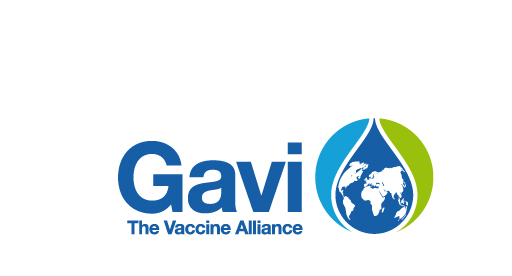 Application Form for Cold Chain Equipment Optimisation Platform support in 2019Document Dated: November 2018ContentsPart A: Applicant information	1Part B: Mandatory attachments: National strategies and plans	2Part C: Situation analysis and requested support	4Part D: Initial support phase	6Part E: Scale-up support phase	10Part F: Budget templates	13Part G: Performance framework	14Part A: Applicant informationPart B: Mandatory attachments: National strategies and plans This section provides a list of national strategies, plans and documents relevant to supply chain and requested support, which must be attached as part of the application.  Part C: Situation analysis and requested support This section gives an overview of the types of information the IRC will anticipate from countries in their application for CCE Optimisation Platform support. This section must be filled with appropriate reference to the country documents listed in Part B. Countries are required to provide a narrative in response to the following questions.Part D: Initial support phaseThis initial support phase (through years 1 and 2) is designed to address urgent CCE needs contributing to improvements in coverage and equity, to protect vaccine stocks, complement investments in other supply chain ‘fundamentals’ and contribute to full scale-up of optimised, sustainable supply chains.Part E: Scale-up support phaseThis second phase of Gavi CCE Optimisation Platform support (provided from approximately year 3 onwards) is designed to address additional CCE needs as part of optimising design and increasing the sustainability of the supply chain.  Part F: Budget templatesThis section details the number of requested equipment items and equivalent budget. A maximum investment amount (and indicative number of equipment items) corresponding to the phased support request will be considered for recommendation of approval by the IRC and subsequent decision by Gavi. However, in consultation with the Secretariat and in-country partners, the number of equipment items may be modified when the detailed operational plan is developed subsequent to the Platform proposal and the support may vary within the limit of the approved maximum amount.Budgets must be completed in the attached budget template, and with reference to the CCE Optimisation Platform Guidelines, Gavi CCE Optimisation Platform Technology Guide and CCE planning prices and Total Cost of Ownership (TCO) analysis tool.  Part G: Performance frameworkCountries must include CCE Optimisation Platform indicators in the application. The indicators need to be included in the Performance Framework for the current and/or proposed Gavi HSS support, after Platform proposal approval. According to their specific context, countries are required to consider the most appropriate data sources to report on programme implementation and progress against the targets set. This should be discussed with partners (which may provide technical assistance) and the Gavi Secretariat. Programmatic reporting updates, as well as targets and indicator updates, will be made as part of the Gavi performance framework and annual Joint Appraisal process. Countries are expected to consider relevant smart indicators to be monitored and reported against, in terms of intermediate results or outcomes/impact.Part H: Project ManagementThe effective and successful implementation of the CCEOP relies heavily on the in-country project management team (PMT) which needs someone to manage the PMT. This project manager, designated by the MoH, will have to:Establish the Project Management Team (refer to UNICEF’s Project Management Support Package for ToRs)Coordinate the planning, rollout and monitoring of the CCE OPMobilise the required resources for the projectProvide status updates to the NLWGCoordinate with all stakeholders including the vendor and UNICEFReport on deviationsManaging risksPurpose of this document: This application form must be completed in order to apply for support related to the CCE Optimisation Platform.Applicants are required to read the Application guidelines and How to request new Gavi support documents. Thereafter, applicants should complete this CCE Application Form and submit by email to proposals@gavi.org. 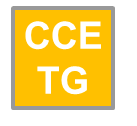 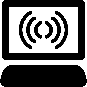 Resources to support completing this application form:Technology guide for equipment selection for counties wishing to request CCE Optimisation Platform support is available here: www.gavi.org/support/hss/cold-chain-equipment-optimisation-platform/Extensive technical resources relating to vaccine cold chain equipment management are available on TechNet-21: 
www.technet-21.org/en/resources/cold-chain-equipment-managementWeblinks and contact information:All application documents are available on the Gavi Apply for Cold Chain Equipment support webpage: http://www.gavi.org/support/process/apply/cceop/.  For any questions regarding the application guidelines please contact countryportal@gavi.org or your Gavi Senior Country Manager (SCM).Weblinks and contact information:All application documents are available on the Gavi Apply for Cold Chain Equipment support webpage: http://www.gavi.org/support/process/apply/cceop/.  For any questions regarding the application guidelines please contact countryportal@gavi.org or your Gavi Senior Country Manager (SCM).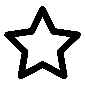 Countries are informed that based on post IRC recommendations, final approved amounts may be different from what countries have requested. This final approved amount will be dependent on the availability of funding. Gavi will respect countries’ equipment selection. However, countries could also receive their 2nd or 3rd preference based on their selection in the budget. 1. Applicant information1. Applicant information1. Applicant informationCountryDateContact nameEmail addressPhone numberTotal funding requested from CCE Optimisation Platform (US $)This should correspond exactly to the budget requested in the embedded template.This should correspond exactly to the budget requested in the embedded template.Does your country have an approved Gavi HSS support on-going?Yes NoDoes your country have an approved Gavi HSS support on-going?Indicate the anticipated final year of the HSS:Indicate the anticipated final year of the HSS:Proposed CCE Optimisation Platform support start date (please be informed the actual start date should be at least 8-10 months from application date):Indicate the month and year of the planned start date of the support, based on the strategic deployment plan:Indicate the month and year of the planned start date of the support, based on the strategic deployment plan:Proposed CCE Optimisation Platform support end date:Indicate the month and year of the planned end date of the support, based on the strategic deployment plan:Indicate the month and year of the planned end date of the support, based on the strategic deployment plan:Signatures Include signed (and official) CCE Optimisation Platform application endorsement by:Minister of Health and Minister of Finance (or delegated authorities)Members of the Coordination Forum (HSCC/ICC or equivalent body) We the undersigned, affirm the objectives and activities of the Gavi CCE Optimisation Platform proposal are fully aligned with the national health strategic plan (or equivalent) and that the funds for implementing all activities, including domestic funds and any needed joint investment, will be included in the annual budget of the Ministry of Health:Minister of Health (or delegated authority)   Minister of Health (or delegated authority)Name:                                                                Name:Signature:                                                          Signature:Date:                                                                  Date:We the undersigned, affirm the objectives and activities of the Gavi CCE Optimisation Platform proposal are fully aligned with the national health strategic plan (or equivalent) and that the funds for implementing all activities, including domestic funds and any needed joint investment, will be included in the annual budget of the Ministry of Health:Minister of Health (or delegated authority)   Minister of Health (or delegated authority)Name:                                                                Name:Signature:                                                          Signature:Date:                                                                  Date: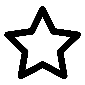 All documents listed in the table below are mandatory, must be attached to your application, and they must be final and dated. Only complete applications will be assessed.2. Mandatory attachments2. Mandatory attachments2. Mandatory attachments2. Mandatory attachments2. Mandatory attachments2. Mandatory attachmentsNo.Strategy / Plan / DocumentAttachedYes/NoFinal version (dated)DurationComments1Signature sheet for the Minister of Health and Minister of Finance, or their delegates2Minutes of the Coordination Forum meeting (ICC, HSCC or equivalent) endorsing the proposal3National Health Sector Development Plan/ Strategy (or similar)4cMYP5EVM Assessment 6EVM Improvement Plan7EVM Annual Workplan and Progress Report on EVM Improvement Plan8WHO CCEI Tool/UNICEF IMT/PATH CCEM Tool/CHAI tool, 9Inventory Report and Facilities segmentation10Comprehensive document on CCE needs:Chapter 1: Cold Chain Rehabilitation and Expansion PlanChapter 2: Projected Coverage and Equity Improvements Chapter 3: Operational Deployment Plan, including deviation planChapter 4: Equipment Selection11Maintenance Plan with financing and source(s)12Proof of status for CCE tariff exemptions waiver13Other relevant documents3. How do the above strategies, plans and documents inform the CCE Optimisation Platform support request (initial support and scale-up support)? (Maximum 1 page)Countries are encouraged to reference relevant sections of the above documents as much as possible.4. Describe how supply chain stakeholders (including Coordination Forum (ICC/HSCC or equivalent), government, NLWG, NITAG, key donors, partners, CSOs and key implementers) have been involved in the application development including if the quorum at the endorsing meeting was met Does the country have a permanent and functioning National Logistics Working Group (NWLG)? If No, does the country plan to establish one and when?Gavi and its Alliance partners encourage the establishment of such group that coordinates Government and non-Government partners ‘activities and investments related to the health supply chain including immunization.Were any of Gavi’s requirements to ensure basic functionality of Coordination Forums not met? Then please describe the reasons and the approach to address this (refer to section 5.2 of the General Guidelines for the requirements) (Maximum 1 page)5. Situation analysis of country’s supply chain and CCE (number, distribution, functionalities etc.) (Maximum 3 pages) Please respond to all questionsCountries are encouraged to cross reference (document title, page number) attached mandatory documents.Information is required to cover the following areas:   How is the country’s immunisation supply chain administered? What weaknesses have been identified in the country’s supply chain? Through what interventions are these weaknesses currently being addressed? Describe challenges that are hindering the implementation of these interventions.Describe lessons learnt from recent supply chain related support that inform the current request for CCE Optimisation Platform support. What percentage of facilities have reliable access to grid electricity for up to or more than 8 hours per day?Please give the quantity and percent of current CCE that is: a) functional; b) PQS-approved; c) non-PQS-approved; and/or d) obsolete?What percent of the birth cohort is served by effectively functioning, PQS-approved CCE currently?What are the bottlenecks that CCE can address in the current supply chain set-up (for example, capacity and technology constraints)?   Describe any other supply chain challenges that CCE Optimisation Platform support will assist in mitigating?What are the overall CCE needs?Is the country policy to use cool water packs or conditioned ice packs?6. Expected immunisation coverage, equity and sustainability results (Maximum 2 pages) Please respond to all questionsCountries are encouraged to cross reference (document title, page number) attached mandatory documents.Information is required to cover the following areas:   How will the requested Platform support concretely contribute to addressing identified geographic and socio-economic inequities and gender barriers to sustainable improvements in coverage and equity of immunisation? Examples may include (not exhaustive):Geographically remote districts or those with low coverage Poorer communities (e.g. in the poorest 10% of the population) Communities where gender barriers are significant and/or where low levels of female education is common (as this is often associated with lower coverage)What analyses have been made, or what plans are underway, to optimise the design of the supply chain distribution system in order to improve the efficiency of the supply chain and contribute to achieving coverage and equity goals? How have these system design considerations impacted the choice of CCE to be supported by the Platform? Concretely, how will Platform support help improve the sustainability of the supply chain system?7. Maintenance plan (and its source of funding) and equipment disposal (Maximum 2 pages) Please respond to all questionsCountries are encouraged to cross reference (document title, page number) attached mandatory documents.Information is required to cover the following areas:   How will the country ensure that aspects of maintaining the cold chain are addressed (e.g. preventive and corrective maintenance, monitoring functionality, technicians, financing for maintenance, etc.)?What is the frequency of preventative and corrective maintenance that the country commits to (supported by partners)?What technical support is anticipated for maintenance?How will the country monitor the completion of preventive and corrective maintenance? Which source(s) of funding will be used for maintenance, and to what extent are they assured?How will the country dispose of obsolete and irreparable equipment replaced by CCE Optimisation Platform equipment?8. Other implementation details (Maximum 1 page) Please respond to all questionsCountries are encouraged to cross reference (document title, page number) attached mandatory documents.Information is required to cover the following areas:   How will the country facilitate the manufacturer’s or representative’s role in equipment purchase, distribution and installation? What is the source of the joint investment and how much from each donor? Is the country’s joint investment secured? Please complete the table belowIf the country joint investment is coming from HSS, is this leading to a reallocation of the HSS budget? If yes, please inform which HSS activities are being replaced by this joint investment?Has the country secured import tariff exemptions for CCE? If yes, attach proof.a)b) Source of the joint investmentc)d)Budgets are not inclusive of operational cost.Operational costs must be financed by Ministry of Health or other partners.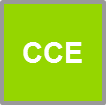 Further information on CCE rehabilitation and expansion plan, equipment selection and strategic deployment plan requirements is provided in Application guidelines Section 5, available at http://www.gavi.org/support/process/apply/cceop/ 9. Prioritised (Urgent) CCE needs (Maximum 3 pages)9. Prioritised (Urgent) CCE needs (Maximum 3 pages)Provide information on 2 to 4 prioritised (urgent) CCE needs as identified in the ‘CCE rehabilitation and expansion plan, equipment selection and strategic deployment plan requirements’.For each prioritised (urgent) CCE need, please provide the following information:1. The need: Type of activity (e.g. replace obsolete CCE, extend CCE to unequipped facilities, etc.); specific CCE site (facility); type of equipment required; quantity of equipment items.2. Justification: Reasons for urgent need (e.g. low CCE and/or immunisation (Penta3) coverage area, gender barriers, mobile population, etc.); current CCE and immunisation (Penta3) coverage in the population area. 3. Expected outcome: Anticipated increase in CCE and immunisation coverage (Penta3); anticipated progress against identified inequity (describe, in alignment with country Performance framework).4. Total CCE budget: includes Gavi and country joint investment shareProvide information on 2 to 4 prioritised (urgent) CCE needs as identified in the ‘CCE rehabilitation and expansion plan, equipment selection and strategic deployment plan requirements’.For each prioritised (urgent) CCE need, please provide the following information:1. The need: Type of activity (e.g. replace obsolete CCE, extend CCE to unequipped facilities, etc.); specific CCE site (facility); type of equipment required; quantity of equipment items.2. Justification: Reasons for urgent need (e.g. low CCE and/or immunisation (Penta3) coverage area, gender barriers, mobile population, etc.); current CCE and immunisation (Penta3) coverage in the population area. 3. Expected outcome: Anticipated increase in CCE and immunisation coverage (Penta3); anticipated progress against identified inequity (describe, in alignment with country Performance framework).4. Total CCE budget: includes Gavi and country joint investment sharePrioritised (Urgent) CCE Need #1Prioritised (Urgent) CCE Need #1The needJustificationExpected outcomeTotal CCE budgetPrioritised (Urgent) CCE Need #2Prioritised (Urgent) CCE Need #2The needJustificationExpected outcomeTotal CCE budgetPrioritised (Urgent) CCE Need #3Prioritised (Urgent) CCE Need #3Prioritised (Urgent) CCE Need #3The needJustificationExpected outcomeTotal CCE budgetPrioritised (Urgent) CCE Need #4Prioritised (Urgent) CCE Need #4Prioritised (Urgent) CCE Need #4The needJustificationExpected outcomeTotal CCE budgetGRAND TOTAL CCE BUDGET: Initial support (Years 1 and 2 )  GRAND TOTAL CCE BUDGET: Initial support (Years 1 and 2 )  10. Summary of INITIAL SUPPORT PHASE replacement/rehabilitation, expansion and extension plan10. Summary of INITIAL SUPPORT PHASE replacement/rehabilitation, expansion and extension plan10. Summary of INITIAL SUPPORT PHASE replacement/rehabilitation, expansion and extension plan10. Summary of INITIAL SUPPORT PHASE replacement/rehabilitation, expansion and extension plan10. Summary of INITIAL SUPPORT PHASE replacement/rehabilitation, expansion and extension plan10. Summary of INITIAL SUPPORT PHASE replacement/rehabilitation, expansion and extension plan10. Summary of INITIAL SUPPORT PHASE replacement/rehabilitation, expansion and extension plan10. Summary of INITIAL SUPPORT PHASE replacement/rehabilitation, expansion and extension planAll countries must fill this section to highlight the number of equipment and corresponding number of sites these equipment will serve to meet their replacement/rehabilitation, expansion and extension targets. The values entered below must align with those in Section 9 above and in other parts of the application form.All countries must fill this section to highlight the number of equipment and corresponding number of sites these equipment will serve to meet their replacement/rehabilitation, expansion and extension targets. The values entered below must align with those in Section 9 above and in other parts of the application form.All countries must fill this section to highlight the number of equipment and corresponding number of sites these equipment will serve to meet their replacement/rehabilitation, expansion and extension targets. The values entered below must align with those in Section 9 above and in other parts of the application form.All countries must fill this section to highlight the number of equipment and corresponding number of sites these equipment will serve to meet their replacement/rehabilitation, expansion and extension targets. The values entered below must align with those in Section 9 above and in other parts of the application form.All countries must fill this section to highlight the number of equipment and corresponding number of sites these equipment will serve to meet their replacement/rehabilitation, expansion and extension targets. The values entered below must align with those in Section 9 above and in other parts of the application form.All countries must fill this section to highlight the number of equipment and corresponding number of sites these equipment will serve to meet their replacement/rehabilitation, expansion and extension targets. The values entered below must align with those in Section 9 above and in other parts of the application form.All countries must fill this section to highlight the number of equipment and corresponding number of sites these equipment will serve to meet their replacement/rehabilitation, expansion and extension targets. The values entered below must align with those in Section 9 above and in other parts of the application form.All countries must fill this section to highlight the number of equipment and corresponding number of sites these equipment will serve to meet their replacement/rehabilitation, expansion and extension targets. The values entered below must align with those in Section 9 above and in other parts of the application form.Replacement/RehabilitationReplacement/RehabilitationReplacement/RehabilitationReplacement/RehabilitationExpansionExpansionExtensionExtensionExisting sites with (non)functional and/or obsolete non-PQS equipment to be replaced with platform-eligible ILR, SDD or long-term passive devices (including equipping sites with a larger equipment)Existing sites with (non)functional and/or obsolete non-PQS equipment to be replaced with platform-eligible ILR, SDD or long-term passive devices (including equipping sites with a larger equipment)Existing sites with (non)functional and/or obsolete PQS equipment to be replaced with platform-eligible ILR, SDD or long-term passive devices (including equipping sites with a larger equipment)Existing sites with (non)functional and/or obsolete PQS equipment to be replaced with platform-eligible ILR, SDD or long-term passive devices (including equipping sites with a larger equipment)Equipping existing sites with ADDITIONAL pieces of equipment for new vaccine introduction and/or to serve an increasing populationEquipping existing sites with ADDITIONAL pieces of equipment for new vaccine introduction and/or to serve an increasing populationEquipping previously unequipped sites (providing immunisation services or not, including existing sites without active devices) and add new service sitesEquipping previously unequipped sites (providing immunisation services or not, including existing sites without active devices) and add new service sitesNo of EquipmentNo of sitesNo of EquipmentNo of sitesNo of EquipmentNo of sitesNo of EquipmentNo of sitesTotalTotalTotalTotalTotalTotalTotalTotal11. Ongoing or planned activities around other supply chain fundamentals in the initial support phase11. Ongoing or planned activities around other supply chain fundamentals in the initial support phaseIn this section, linkages must be drawn between requested CCE Optimisation Platform support, on-going Gavi investments (especially through the Health Systems Strengthening support) and other partner supply chain support.Describe planned or ongoing activities related to other supply chain fundamentals during the initial support phase, including their sources of funding. Responses to this section should be linked to the EVM Improvement Plan.In this section, linkages must be drawn between requested CCE Optimisation Platform support, on-going Gavi investments (especially through the Health Systems Strengthening support) and other partner supply chain support.Describe planned or ongoing activities related to other supply chain fundamentals during the initial support phase, including their sources of funding. Responses to this section should be linked to the EVM Improvement Plan.Supply chain managersDescribe all planned or ongoing activities related to improving the availability and performance of supply chain managers, their sources of funding, and partner support.Data for supply chain managementDescribe all planned or ongoing activities related to data for management, their sources of funding, and partner support. In particular, provide information explaining how improvements to the functionality of logistics management systems will improve the visibility of up-to-date and accurate vaccine stock records at each level of the vaccine supply chain.Optimised, efficient design of distribution systemDescribe all planned or ongoing activities related to distribution system design optimisation, their sources of funding, and partner support.Continuous improvement processDescribe all planned or ongoing activities related to continuous improvement processes, their sources of funding, and partner support.Temperature monitoringDescribe the temperature monitoring devices that are currently available in the country? E.g. central level (CTMS), sub-national, lowest distribution and service delivery levels (30 DTRs and RTM devices), and during transportation (freeze tags).Furthermore, describe which measures are in place to a) obtain temperature data from the various devices; b) act following temperature alarms (curative maintenance); c) in case of RTM devices, please elaborate on SOPs for each responder in the temperature monitoring system; andd) countries wishing to purchase such devices are required to demonstrate how the recurrent costs, such as HR, data transmission, analysis etc., will be covered in this section. Budgets are not inclusive of operational cost.Operational costs must be financed by Ministry of Health or other partners.12. Prioritised (Additional) CCE needs (Maximum 3 pages)12. Prioritised (Additional) CCE needs (Maximum 3 pages)Provide information on 2 to 4 prioritised (additional) CCE needs as identified in the ‘CCE rehabilitation and expansion plan, equipment selection and strategic deployment plan requirements’.For each prioritised (additional) CCE need, please provide the following information:1. The need: Type of activity (e.g. replace obsolete CCE, extend CCE to unequipped facilities, etc.); specific CCE site (facility); type of equipment required; quantity of equipment items.2. Justification: Reasons for urgent need (e.g. low CCE and/or immunisation (Penta3) coverage area, gender barriers, mobile population, etc.); current CCE and immunisation (Penta3) coverage in the population area. 3. Expected outcome: Anticipated increase in CCE and immunisation coverage (Penta3); anticipated progress against identified inequity (describe, in alignment with country Performance framework).4. Total CCE budget: includes Gavi and country joint investment shareProvide information on 2 to 4 prioritised (additional) CCE needs as identified in the ‘CCE rehabilitation and expansion plan, equipment selection and strategic deployment plan requirements’.For each prioritised (additional) CCE need, please provide the following information:1. The need: Type of activity (e.g. replace obsolete CCE, extend CCE to unequipped facilities, etc.); specific CCE site (facility); type of equipment required; quantity of equipment items.2. Justification: Reasons for urgent need (e.g. low CCE and/or immunisation (Penta3) coverage area, gender barriers, mobile population, etc.); current CCE and immunisation (Penta3) coverage in the population area. 3. Expected outcome: Anticipated increase in CCE and immunisation coverage (Penta3); anticipated progress against identified inequity (describe, in alignment with country Performance framework).4. Total CCE budget: includes Gavi and country joint investment sharePrioritised (Additional) CCE Need #1Prioritised (Additional) CCE Need #1The needJustificationExpected outcomeTotal CCE budgetPrioritised (Additional) CCE Need #2Prioritised (Additional) CCE Need #2The needJustificationExpected outcomeTotal CCE budgetPrioritised (Additional) CCE Need #3Prioritised (Additional) CCE Need #3Prioritised (Additional) CCE Need #3The needJustificationExpected outcomeTotal CCE budgetPrioritised (Additional) CCE Need #4Prioritised (Additional) CCE Need #4Prioritised (Additional) CCE Need #4The needJustificationExpected outcomeTotal CCE budgetGRAND TOTAL CCE BUDGET: “Scale-up support” (Years 3, 4 & 5 )  GRAND TOTAL CCE BUDGET: “Scale-up support” (Years 3, 4 & 5 )  13. Summary of SCALE-UP SUPPORT PHASE replacement/rehabilitation, expansion and extension plan13. Summary of SCALE-UP SUPPORT PHASE replacement/rehabilitation, expansion and extension plan13. Summary of SCALE-UP SUPPORT PHASE replacement/rehabilitation, expansion and extension plan13. Summary of SCALE-UP SUPPORT PHASE replacement/rehabilitation, expansion and extension plan13. Summary of SCALE-UP SUPPORT PHASE replacement/rehabilitation, expansion and extension plan13. Summary of SCALE-UP SUPPORT PHASE replacement/rehabilitation, expansion and extension plan13. Summary of SCALE-UP SUPPORT PHASE replacement/rehabilitation, expansion and extension plan13. Summary of SCALE-UP SUPPORT PHASE replacement/rehabilitation, expansion and extension planAll countries must fill this section to highlight the number of equipment and corresponding number of sites these equipment will serve to meet their replacement/rehabilitation, expansion and extension targets. The values entered below must align with those in Section 9 above and in other parts of the application form.All countries must fill this section to highlight the number of equipment and corresponding number of sites these equipment will serve to meet their replacement/rehabilitation, expansion and extension targets. The values entered below must align with those in Section 9 above and in other parts of the application form.All countries must fill this section to highlight the number of equipment and corresponding number of sites these equipment will serve to meet their replacement/rehabilitation, expansion and extension targets. The values entered below must align with those in Section 9 above and in other parts of the application form.All countries must fill this section to highlight the number of equipment and corresponding number of sites these equipment will serve to meet their replacement/rehabilitation, expansion and extension targets. The values entered below must align with those in Section 9 above and in other parts of the application form.All countries must fill this section to highlight the number of equipment and corresponding number of sites these equipment will serve to meet their replacement/rehabilitation, expansion and extension targets. The values entered below must align with those in Section 9 above and in other parts of the application form.All countries must fill this section to highlight the number of equipment and corresponding number of sites these equipment will serve to meet their replacement/rehabilitation, expansion and extension targets. The values entered below must align with those in Section 9 above and in other parts of the application form.All countries must fill this section to highlight the number of equipment and corresponding number of sites these equipment will serve to meet their replacement/rehabilitation, expansion and extension targets. The values entered below must align with those in Section 9 above and in other parts of the application form.All countries must fill this section to highlight the number of equipment and corresponding number of sites these equipment will serve to meet their replacement/rehabilitation, expansion and extension targets. The values entered below must align with those in Section 9 above and in other parts of the application form.Replacement/RehabilitationReplacement/RehabilitationReplacement/RehabilitationReplacement/RehabilitationExpansionExpansionExtensionExtensionExisting sites with (non)functional and/or obsolete non-PQS equipment to be replaced with platform-eligible ILR, SDD or long-term passive devices (including equipping sites with a larger equipment)Existing sites with (non)functional and/or obsolete non-PQS equipment to be replaced with platform-eligible ILR, SDD or long-term passive devices (including equipping sites with a larger equipment)Existing sites with (non)functional and/or obsolete PQS equipment to be replaced with platform-eligible ILR, SDD or long-term passive devices (including equipping sites with a larger equipment)Existing sites with (non)functional and/or obsolete PQS equipment to be replaced with platform-eligible ILR, SDD or long-term passive devices (including equipping sites with a larger equipment)Equipping existing sites with ADDITIONAL pieces of equipment for new vaccine introduction and/or to serve an increasing populationEquipping existing sites with ADDITIONAL pieces of equipment for new vaccine introduction and/or to serve an increasing populationEquipping previously unequipped sites (providing immunisation services or not, including existing sites without active devices) and add new service sitesEquipping previously unequipped sites (providing immunisation services or not, including existing sites without active devices) and add new service sitesNo of EquipmentNo of sitesNo of EquipmentNo of sitesNo of EquipmentNo of sitesNo of EquipmentNo of sitesTotalTotalTotalTotalTotalTotalTotalTotal14. Ongoing or planned activities around other supply chain fundamentals in the scale-up support phase14. Ongoing or planned activities around other supply chain fundamentals in the scale-up support phaseIn this section, linkages must be drawn between requested CCE Optimisation Platform support, on-going Gavi investments (especially through the Health Systems Strengthening support) and other partner supply chain support.Describe planned or ongoing activities related to other supply chain fundamentals during the scale-up support phase, including their sources of funding. Responses to this section should be linked to the EVM Improvement Plan.In this section, linkages must be drawn between requested CCE Optimisation Platform support, on-going Gavi investments (especially through the Health Systems Strengthening support) and other partner supply chain support.Describe planned or ongoing activities related to other supply chain fundamentals during the scale-up support phase, including their sources of funding. Responses to this section should be linked to the EVM Improvement Plan.Supply chain managersDescribe all planned or ongoing activities related to improving the availability and performance of supply chain managers, their sources of funding, and partner support.Data for supply chain managementDescribe all planned or ongoing activities related to data for management, their sources of funding, and partner support. In particular, provide information explaining how improvements to the functionality of logistics management systems will improve the visibility of up-to-date and accurate vaccine stock records at each level of the vaccine supply chain.Optimised, efficient design of distribution systemDescribe all planned or ongoing activities related to distribution system design optimisation, their sources of funding, and partner support.Continuous improvement processDescribe all planned or ongoing activities related to continuous improvement processes, their sources of funding, and partner support.Temperature monitoringDescribe how the temperature monitoring system will evolve? Which devices will be used? Furthermore, describe which measures are in place to a) obtain temperature data from the various devices; b) act following temperature alarms (curative maintenance); c) in case of RTM devices, please elaborate on SOPs for each responder in the temperature monitoring system; andd) countries wishing to purchase such devices are required to demonstrate how the recurrent costs, such as HR, data transmission, analysis etc., will be covered in this section.15. CCE Optimisation Platform - Budget TemplateTo be filled by ALL countries after selection of equipment that best suit their CCE needs (e.g. specific model and make). Countries will plan with indicative PQS prices and corresponding service bundle estimates (depending on equipment being on/off-grid and estimated costs of service bundle).Planning price ranges are provided in this template.How to fill the attached budget template: Countries should:Select appropriate 'Equipment Model' against the listed equipment typesFill out the 'Estimated service bundle cost' and 'Number of equipment' requested(In the last 'Total CCE OP Request' table), fill out second and third preference for each model selected. The second and third preference should be comparable products in the same capacity segment. Countries are informed that Gavi, and its Alliance partners principally UNICEF, will try as much as possible to respond to countries’ first preference, but manufacturers’ lead time could also lead to countries receiving cost estimates for either their second or third preference. Completed budget template should be sent as an attachment along with application form. Budgeting for Buffer and Procurement feesBuffer fees: A 7% buffer on total equipment cost is built into country yearly budgets. This will cover currency variations, demurrage and associated costs and will be returned to country, if unused.Procurement fees: Countries will also need to pay UNICEF’s procurement costs for the country joint investment portion, estimated to be up to 8.5%. Please obtain actual amounts from the UNICEF country office..        16. Indicator monitoring and reporting requirements16. Indicator monitoring and reporting requirements16. Indicator monitoring and reporting requirements16. Indicator monitoring and reporting requirements16. Indicator monitoring and reporting requirements16. Indicator monitoring and reporting requirements16. Indicator monitoring and reporting requirements16. Indicator monitoring and reporting requirements As a minimum, countries need to monitor and report on:5 MANDATORY intermediate results indicators; 1 MANDATORY intermediate result indicators if countries are procuring User independent freeze protected cold boxes and vaccine carriers; and1 to 3 ADDITIONAL intermediate results indicator(s). As a minimum, countries need to monitor and report on:5 MANDATORY intermediate results indicators; 1 MANDATORY intermediate result indicators if countries are procuring User independent freeze protected cold boxes and vaccine carriers; and1 to 3 ADDITIONAL intermediate results indicator(s). As a minimum, countries need to monitor and report on:5 MANDATORY intermediate results indicators; 1 MANDATORY intermediate result indicators if countries are procuring User independent freeze protected cold boxes and vaccine carriers; and1 to 3 ADDITIONAL intermediate results indicator(s). As a minimum, countries need to monitor and report on:5 MANDATORY intermediate results indicators; 1 MANDATORY intermediate result indicators if countries are procuring User independent freeze protected cold boxes and vaccine carriers; and1 to 3 ADDITIONAL intermediate results indicator(s). As a minimum, countries need to monitor and report on:5 MANDATORY intermediate results indicators; 1 MANDATORY intermediate result indicators if countries are procuring User independent freeze protected cold boxes and vaccine carriers; and1 to 3 ADDITIONAL intermediate results indicator(s). As a minimum, countries need to monitor and report on:5 MANDATORY intermediate results indicators; 1 MANDATORY intermediate result indicators if countries are procuring User independent freeze protected cold boxes and vaccine carriers; and1 to 3 ADDITIONAL intermediate results indicator(s). As a minimum, countries need to monitor and report on:5 MANDATORY intermediate results indicators; 1 MANDATORY intermediate result indicators if countries are procuring User independent freeze protected cold boxes and vaccine carriers; and1 to 3 ADDITIONAL intermediate results indicator(s). As a minimum, countries need to monitor and report on:5 MANDATORY intermediate results indicators; 1 MANDATORY intermediate result indicators if countries are procuring User independent freeze protected cold boxes and vaccine carriers; and1 to 3 ADDITIONAL intermediate results indicator(s).CCE Replacement/Rehabilitation in existing equipped sites: Percentage of  existing sites with (non)functional and/or obsolete non-PQS and PQS equipment to be replaced with platform-eligible ILR, SDD or long-term passive devices (including equipping sites with a larger equipment)CCE Expansion in existing sites: Percentage of existing sites being equipped with ADDITIONAL pieces of equipment for new vaccine introduction and/or to serve an increasing population;3. CCE Extension in unequipped existing and in new sites: Percentage of previously unequipped sites (providing immunisation services or not, including existing sites without active devices) and new service sites being equipped with Platform eligible equipment.4. CCE maintenance : Well-defined indicator proposed by country to reflect appropriate maintenance of equipment; for example percentage of equipped facilities with functioning cold chain, such as demonstrated by remote temperature monitoring; and5. Freeze-free to non-freeze-free carrier ratio: Ratio of freeze-free cold boxes/carriers to non-freeze-free cold boxes/carriers in-country?CCE Replacement/Rehabilitation in existing equipped sites: Percentage of  existing sites with (non)functional and/or obsolete non-PQS and PQS equipment to be replaced with platform-eligible ILR, SDD or long-term passive devices (including equipping sites with a larger equipment)CCE Expansion in existing sites: Percentage of existing sites being equipped with ADDITIONAL pieces of equipment for new vaccine introduction and/or to serve an increasing population;3. CCE Extension in unequipped existing and in new sites: Percentage of previously unequipped sites (providing immunisation services or not, including existing sites without active devices) and new service sites being equipped with Platform eligible equipment.4. CCE maintenance : Well-defined indicator proposed by country to reflect appropriate maintenance of equipment; for example percentage of equipped facilities with functioning cold chain, such as demonstrated by remote temperature monitoring; and5. Freeze-free to non-freeze-free carrier ratio: Ratio of freeze-free cold boxes/carriers to non-freeze-free cold boxes/carriers in-country?CCE Replacement/Rehabilitation in existing equipped sites: Percentage of  existing sites with (non)functional and/or obsolete non-PQS and PQS equipment to be replaced with platform-eligible ILR, SDD or long-term passive devices (including equipping sites with a larger equipment)CCE Expansion in existing sites: Percentage of existing sites being equipped with ADDITIONAL pieces of equipment for new vaccine introduction and/or to serve an increasing population;3. CCE Extension in unequipped existing and in new sites: Percentage of previously unequipped sites (providing immunisation services or not, including existing sites without active devices) and new service sites being equipped with Platform eligible equipment.4. CCE maintenance : Well-defined indicator proposed by country to reflect appropriate maintenance of equipment; for example percentage of equipped facilities with functioning cold chain, such as demonstrated by remote temperature monitoring; and5. Freeze-free to non-freeze-free carrier ratio: Ratio of freeze-free cold boxes/carriers to non-freeze-free cold boxes/carriers in-country?CCE Replacement/Rehabilitation in existing equipped sites: Percentage of  existing sites with (non)functional and/or obsolete non-PQS and PQS equipment to be replaced with platform-eligible ILR, SDD or long-term passive devices (including equipping sites with a larger equipment)CCE Expansion in existing sites: Percentage of existing sites being equipped with ADDITIONAL pieces of equipment for new vaccine introduction and/or to serve an increasing population;3. CCE Extension in unequipped existing and in new sites: Percentage of previously unequipped sites (providing immunisation services or not, including existing sites without active devices) and new service sites being equipped with Platform eligible equipment.4. CCE maintenance : Well-defined indicator proposed by country to reflect appropriate maintenance of equipment; for example percentage of equipped facilities with functioning cold chain, such as demonstrated by remote temperature monitoring; and5. Freeze-free to non-freeze-free carrier ratio: Ratio of freeze-free cold boxes/carriers to non-freeze-free cold boxes/carriers in-country?CCE Replacement/Rehabilitation in existing equipped sites: Percentage of  existing sites with (non)functional and/or obsolete non-PQS and PQS equipment to be replaced with platform-eligible ILR, SDD or long-term passive devices (including equipping sites with a larger equipment)CCE Expansion in existing sites: Percentage of existing sites being equipped with ADDITIONAL pieces of equipment for new vaccine introduction and/or to serve an increasing population;3. CCE Extension in unequipped existing and in new sites: Percentage of previously unequipped sites (providing immunisation services or not, including existing sites without active devices) and new service sites being equipped with Platform eligible equipment.4. CCE maintenance : Well-defined indicator proposed by country to reflect appropriate maintenance of equipment; for example percentage of equipped facilities with functioning cold chain, such as demonstrated by remote temperature monitoring; and5. Freeze-free to non-freeze-free carrier ratio: Ratio of freeze-free cold boxes/carriers to non-freeze-free cold boxes/carriers in-country?CCE Replacement/Rehabilitation in existing equipped sites: Percentage of  existing sites with (non)functional and/or obsolete non-PQS and PQS equipment to be replaced with platform-eligible ILR, SDD or long-term passive devices (including equipping sites with a larger equipment)CCE Expansion in existing sites: Percentage of existing sites being equipped with ADDITIONAL pieces of equipment for new vaccine introduction and/or to serve an increasing population;3. CCE Extension in unequipped existing and in new sites: Percentage of previously unequipped sites (providing immunisation services or not, including existing sites without active devices) and new service sites being equipped with Platform eligible equipment.4. CCE maintenance : Well-defined indicator proposed by country to reflect appropriate maintenance of equipment; for example percentage of equipped facilities with functioning cold chain, such as demonstrated by remote temperature monitoring; and5. Freeze-free to non-freeze-free carrier ratio: Ratio of freeze-free cold boxes/carriers to non-freeze-free cold boxes/carriers in-country?CCE Replacement/Rehabilitation in existing equipped sites: Percentage of  existing sites with (non)functional and/or obsolete non-PQS and PQS equipment to be replaced with platform-eligible ILR, SDD or long-term passive devices (including equipping sites with a larger equipment)CCE Expansion in existing sites: Percentage of existing sites being equipped with ADDITIONAL pieces of equipment for new vaccine introduction and/or to serve an increasing population;3. CCE Extension in unequipped existing and in new sites: Percentage of previously unequipped sites (providing immunisation services or not, including existing sites without active devices) and new service sites being equipped with Platform eligible equipment.4. CCE maintenance : Well-defined indicator proposed by country to reflect appropriate maintenance of equipment; for example percentage of equipped facilities with functioning cold chain, such as demonstrated by remote temperature monitoring; and5. Freeze-free to non-freeze-free carrier ratio: Ratio of freeze-free cold boxes/carriers to non-freeze-free cold boxes/carriers in-country?CCE Replacement/Rehabilitation in existing equipped sites: Percentage of  existing sites with (non)functional and/or obsolete non-PQS and PQS equipment to be replaced with platform-eligible ILR, SDD or long-term passive devices (including equipping sites with a larger equipment)CCE Expansion in existing sites: Percentage of existing sites being equipped with ADDITIONAL pieces of equipment for new vaccine introduction and/or to serve an increasing population;3. CCE Extension in unequipped existing and in new sites: Percentage of previously unequipped sites (providing immunisation services or not, including existing sites without active devices) and new service sites being equipped with Platform eligible equipment.4. CCE maintenance : Well-defined indicator proposed by country to reflect appropriate maintenance of equipment; for example percentage of equipped facilities with functioning cold chain, such as demonstrated by remote temperature monitoring; and5. Freeze-free to non-freeze-free carrier ratio: Ratio of freeze-free cold boxes/carriers to non-freeze-free cold boxes/carriers in-country?USE THE TABLE BELOW TO COMPLETE MANDATORY INDICATORS (please note that indicators should be cumulative, where appropriate)USE THE TABLE BELOW TO COMPLETE MANDATORY INDICATORS (please note that indicators should be cumulative, where appropriate)USE THE TABLE BELOW TO COMPLETE MANDATORY INDICATORS (please note that indicators should be cumulative, where appropriate)USE THE TABLE BELOW TO COMPLETE MANDATORY INDICATORS (please note that indicators should be cumulative, where appropriate)USE THE TABLE BELOW TO COMPLETE MANDATORY INDICATORS (please note that indicators should be cumulative, where appropriate)USE THE TABLE BELOW TO COMPLETE MANDATORY INDICATORS (please note that indicators should be cumulative, where appropriate)USE THE TABLE BELOW TO COMPLETE MANDATORY INDICATORS (please note that indicators should be cumulative, where appropriate)USE THE TABLE BELOW TO COMPLETE MANDATORY INDICATORS (please note that indicators should be cumulative, where appropriate)Indicator (Provide name of the mandatory  indicator as shown above)Definition(Provide definition if not already specified)Data Source(identify data source)Reporting frequency(annual, semi-annual, quarterly etc.)Baseline (Year)(Provide numerator and denominator for calculating percentage)Target Year 1(Provide numerator and denominator for calculating percentage)Target Year 2(Provide numerator and denominator for calculating percentage)Target Year 3 (If applicable)(Provide numerator and denominator for calculating percentage)1. CCE Replacement/rehabilitation  in existing Equipped sitesPercentage of existing sites with (non)functional and/or obsolete non-PQS and PQS equipment to be replaced with platform-eligible ILR, SDD or long-term passive devices (including equipping sites with a larger equipment)Numerator = Denominator=Percentage=Numerator = Denominator=Percentage=Numerator = Denominator=Percentage=Numerator = Denominator=Percentage=2. CCE expansion in existing equipped sites:Percentage of existing sites being equipped with ADDITIONAL pieces of equipment for new vaccine introduction and/or to serve an increasing population;Numerator = Denominator=Percentage=Numerator = Denominator=Percentage=Numerator = Denominator=Percentage=Numerator = Denominator=Percentage=Indicator (Provide name of the mandatory  indicator as shown above)Definition(Provide definition if not already specified)Data Source(identify data source)Reporting frequency(annual, semi-annual, quarterly etc.)Baseline (Year)(Provide numerator and denominator for calculating percentage)Target Year 1(Provide numerator and denominator for calculating percentage)Target Year 2(Provide numerator and denominator for calculating percentage)Target Year 3 (If applicable)(Provide numerator and denominator for calculating percentage)3. CCE extension in unequipped existing and/or new sites:Percentage of previously unequipped sites (providing immunisation services or not, including existing sites without active devices) and new service sites being equipped with Platform eligible equipment.Numerator = Denominator=Percentage=Numerator = Denominator=Percentage=Numerator = Denominator=Percentage=Numerator = Denominator=Percentage=4. CCE maintenance5. Freeze-free to non-freeze-free carrier ratioRatio of freeze-free cold boxes/carriers to non-freeze-free cold boxes/carriers in-countryADDITIONAL intermediate results indicator(s): Countries are required to suggest 1 to 3 intermediate results indicators to track performance of rehabilitation, expansion, maintenance and/or other supply chain fundamentals (include baseline, data source, targets and frequency of reporting).Examples of additional intermediate results indicators options are: Functional status of cold chain equipment: Ratio of functional CCE and ratio of districts with at least 90% functional equipment;Closed vial wastage: Rate at a national, district and facility level;Forecasted demand ratio: Ratio of actual usage compared to forecast (vaccines);Full stock availability: Ratio of facilities/districts without any stock out;Stocked according to plan: Percentage of facilities/stores/districts that have stocks levels between set minimum and maximum stock levels;Temperature alarms: Frequency and magnitude of heat and cold alarms per monitoring period (i.e., temperature excursion) and number of CCE devices with more than a certain level of temperature excursion;Rate of health facilities dashboard use, timely analysis and use for decision making; On-time and in-full (OTIF) delivery: Ratio of order completely delivered on time; orNumber of health managers trained and despatched for supply chain oversight function and rate of reported monitoring activities.ADDITIONAL intermediate results indicator(s): Countries are required to suggest 1 to 3 intermediate results indicators to track performance of rehabilitation, expansion, maintenance and/or other supply chain fundamentals (include baseline, data source, targets and frequency of reporting).Examples of additional intermediate results indicators options are: Functional status of cold chain equipment: Ratio of functional CCE and ratio of districts with at least 90% functional equipment;Closed vial wastage: Rate at a national, district and facility level;Forecasted demand ratio: Ratio of actual usage compared to forecast (vaccines);Full stock availability: Ratio of facilities/districts without any stock out;Stocked according to plan: Percentage of facilities/stores/districts that have stocks levels between set minimum and maximum stock levels;Temperature alarms: Frequency and magnitude of heat and cold alarms per monitoring period (i.e., temperature excursion) and number of CCE devices with more than a certain level of temperature excursion;Rate of health facilities dashboard use, timely analysis and use for decision making; On-time and in-full (OTIF) delivery: Ratio of order completely delivered on time; orNumber of health managers trained and despatched for supply chain oversight function and rate of reported monitoring activities.ADDITIONAL intermediate results indicator(s): Countries are required to suggest 1 to 3 intermediate results indicators to track performance of rehabilitation, expansion, maintenance and/or other supply chain fundamentals (include baseline, data source, targets and frequency of reporting).Examples of additional intermediate results indicators options are: Functional status of cold chain equipment: Ratio of functional CCE and ratio of districts with at least 90% functional equipment;Closed vial wastage: Rate at a national, district and facility level;Forecasted demand ratio: Ratio of actual usage compared to forecast (vaccines);Full stock availability: Ratio of facilities/districts without any stock out;Stocked according to plan: Percentage of facilities/stores/districts that have stocks levels between set minimum and maximum stock levels;Temperature alarms: Frequency and magnitude of heat and cold alarms per monitoring period (i.e., temperature excursion) and number of CCE devices with more than a certain level of temperature excursion;Rate of health facilities dashboard use, timely analysis and use for decision making; On-time and in-full (OTIF) delivery: Ratio of order completely delivered on time; orNumber of health managers trained and despatched for supply chain oversight function and rate of reported monitoring activities.ADDITIONAL intermediate results indicator(s): Countries are required to suggest 1 to 3 intermediate results indicators to track performance of rehabilitation, expansion, maintenance and/or other supply chain fundamentals (include baseline, data source, targets and frequency of reporting).Examples of additional intermediate results indicators options are: Functional status of cold chain equipment: Ratio of functional CCE and ratio of districts with at least 90% functional equipment;Closed vial wastage: Rate at a national, district and facility level;Forecasted demand ratio: Ratio of actual usage compared to forecast (vaccines);Full stock availability: Ratio of facilities/districts without any stock out;Stocked according to plan: Percentage of facilities/stores/districts that have stocks levels between set minimum and maximum stock levels;Temperature alarms: Frequency and magnitude of heat and cold alarms per monitoring period (i.e., temperature excursion) and number of CCE devices with more than a certain level of temperature excursion;Rate of health facilities dashboard use, timely analysis and use for decision making; On-time and in-full (OTIF) delivery: Ratio of order completely delivered on time; orNumber of health managers trained and despatched for supply chain oversight function and rate of reported monitoring activities.ADDITIONAL intermediate results indicator(s): Countries are required to suggest 1 to 3 intermediate results indicators to track performance of rehabilitation, expansion, maintenance and/or other supply chain fundamentals (include baseline, data source, targets and frequency of reporting).Examples of additional intermediate results indicators options are: Functional status of cold chain equipment: Ratio of functional CCE and ratio of districts with at least 90% functional equipment;Closed vial wastage: Rate at a national, district and facility level;Forecasted demand ratio: Ratio of actual usage compared to forecast (vaccines);Full stock availability: Ratio of facilities/districts without any stock out;Stocked according to plan: Percentage of facilities/stores/districts that have stocks levels between set minimum and maximum stock levels;Temperature alarms: Frequency and magnitude of heat and cold alarms per monitoring period (i.e., temperature excursion) and number of CCE devices with more than a certain level of temperature excursion;Rate of health facilities dashboard use, timely analysis and use for decision making; On-time and in-full (OTIF) delivery: Ratio of order completely delivered on time; orNumber of health managers trained and despatched for supply chain oversight function and rate of reported monitoring activities.ADDITIONAL intermediate results indicator(s): Countries are required to suggest 1 to 3 intermediate results indicators to track performance of rehabilitation, expansion, maintenance and/or other supply chain fundamentals (include baseline, data source, targets and frequency of reporting).Examples of additional intermediate results indicators options are: Functional status of cold chain equipment: Ratio of functional CCE and ratio of districts with at least 90% functional equipment;Closed vial wastage: Rate at a national, district and facility level;Forecasted demand ratio: Ratio of actual usage compared to forecast (vaccines);Full stock availability: Ratio of facilities/districts without any stock out;Stocked according to plan: Percentage of facilities/stores/districts that have stocks levels between set minimum and maximum stock levels;Temperature alarms: Frequency and magnitude of heat and cold alarms per monitoring period (i.e., temperature excursion) and number of CCE devices with more than a certain level of temperature excursion;Rate of health facilities dashboard use, timely analysis and use for decision making; On-time and in-full (OTIF) delivery: Ratio of order completely delivered on time; orNumber of health managers trained and despatched for supply chain oversight function and rate of reported monitoring activities.ADDITIONAL intermediate results indicator(s): Countries are required to suggest 1 to 3 intermediate results indicators to track performance of rehabilitation, expansion, maintenance and/or other supply chain fundamentals (include baseline, data source, targets and frequency of reporting).Examples of additional intermediate results indicators options are: Functional status of cold chain equipment: Ratio of functional CCE and ratio of districts with at least 90% functional equipment;Closed vial wastage: Rate at a national, district and facility level;Forecasted demand ratio: Ratio of actual usage compared to forecast (vaccines);Full stock availability: Ratio of facilities/districts without any stock out;Stocked according to plan: Percentage of facilities/stores/districts that have stocks levels between set minimum and maximum stock levels;Temperature alarms: Frequency and magnitude of heat and cold alarms per monitoring period (i.e., temperature excursion) and number of CCE devices with more than a certain level of temperature excursion;Rate of health facilities dashboard use, timely analysis and use for decision making; On-time and in-full (OTIF) delivery: Ratio of order completely delivered on time; orNumber of health managers trained and despatched for supply chain oversight function and rate of reported monitoring activities.ADDITIONAL intermediate results indicator(s): Countries are required to suggest 1 to 3 intermediate results indicators to track performance of rehabilitation, expansion, maintenance and/or other supply chain fundamentals (include baseline, data source, targets and frequency of reporting).Examples of additional intermediate results indicators options are: Functional status of cold chain equipment: Ratio of functional CCE and ratio of districts with at least 90% functional equipment;Closed vial wastage: Rate at a national, district and facility level;Forecasted demand ratio: Ratio of actual usage compared to forecast (vaccines);Full stock availability: Ratio of facilities/districts without any stock out;Stocked according to plan: Percentage of facilities/stores/districts that have stocks levels between set minimum and maximum stock levels;Temperature alarms: Frequency and magnitude of heat and cold alarms per monitoring period (i.e., temperature excursion) and number of CCE devices with more than a certain level of temperature excursion;Rate of health facilities dashboard use, timely analysis and use for decision making; On-time and in-full (OTIF) delivery: Ratio of order completely delivered on time; orNumber of health managers trained and despatched for supply chain oversight function and rate of reported monitoring activities.USE THE TABLE BELOW TO COMPLETE ADDITIONAL INDICATORSUSE THE TABLE BELOW TO COMPLETE ADDITIONAL INDICATORSUSE THE TABLE BELOW TO COMPLETE ADDITIONAL INDICATORSUSE THE TABLE BELOW TO COMPLETE ADDITIONAL INDICATORSUSE THE TABLE BELOW TO COMPLETE ADDITIONAL INDICATORSUSE THE TABLE BELOW TO COMPLETE ADDITIONAL INDICATORSUSE THE TABLE BELOW TO COMPLETE ADDITIONAL INDICATORSUSE THE TABLE BELOW TO COMPLETE ADDITIONAL INDICATORSIndicator (Provide name of the additional indicators as shown above)Definition(Provide definition if not already specified)Data Source(identify data source)Reporting frequency(annual, semi-annual, quarterly etc.)Baseline (Year)(Provide numerator and denominator for calculating percentage)Target Year 1(Provide numerator and denominator for calculating percentage)Target Year 2(Provide numerator and denominator for calculating percentage)Target Year 3 (If applicable)(Provide numerator and denominator for calculating percentage)1.2.3.Add more indicators HERE if needed.17. Project ManagementThe country is asked to please provide the following information:Name and contact details of the dedicated project manager designated by the MoHDescribe how the project manager will be empowered and supported to ensure the smooth implementation of CCE OPProject Manager details are presented below:First and last Name:…………………………………………………………………………Title:…………………………………………………………………………………………..Department/Direction:………………………………………………………………………E-mail:………………………………………………………………………………………..Cell phone: 00 (XXX) ……………………………………………………………………….